T.C.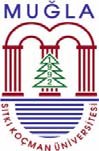 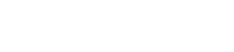 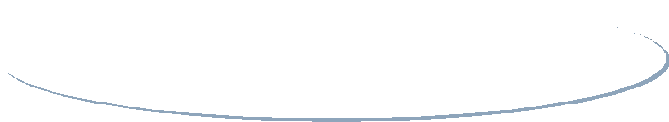 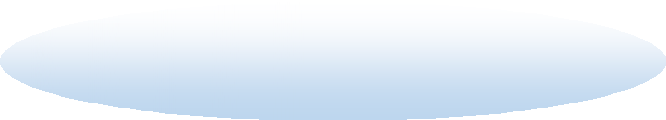 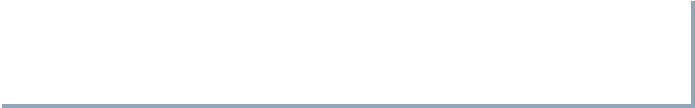 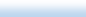 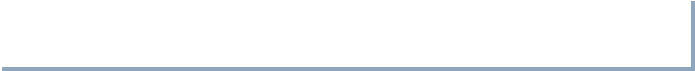 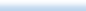 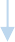 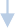 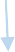 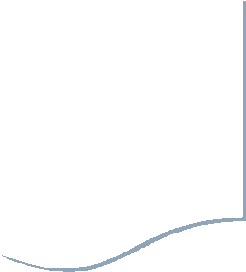 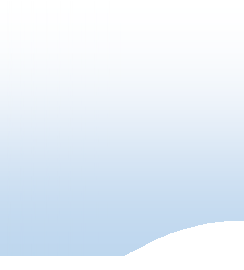 MUĞLA SITKI KOÇMAN ÜNİVERSİTESİ REKTÖRLÜĞÜ DATÇA KAZIM YILMAZ MESLEK YÜKSEKOKULU MÜDÜRLÜĞÜ PERSONEL BİRİMİAKADEMİK TEŞVİK ÖDENEĞİ İŞ AKIŞI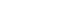 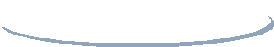 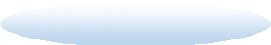 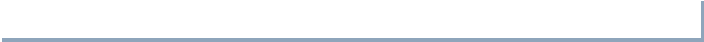 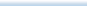 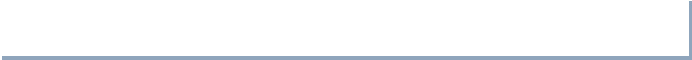 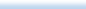 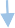 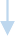 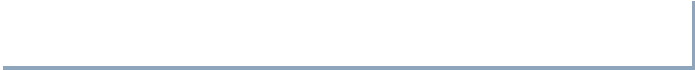 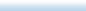 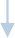 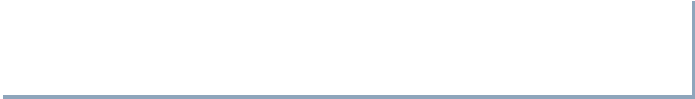 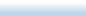 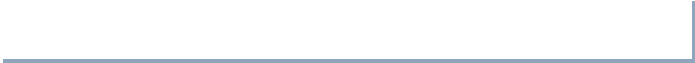 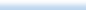 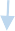 İŞ AKIŞI ADIMLARISORUMLUİLGİLİ DOKÜMANLARBaşlaÖzlük İşleri PersoneliAkademik Teşvik Başvuru ve İnceleme KomisyonlarıBölüm KomisyonuAkademik Teşvik Başvuru ve İnceleme KomisyonlarıÖzlük İşleri PersoneliÖzlük İşleri PersoneliAkademik Teşvik Başvuru ve İnceleme KomisyonlarıBölüm KomisyonuAkademik Teşvik Başvuru ve İnceleme KomisyonlarıÖzlük İşleri Personeli- 2914 Sayılı KanunAkademik Teşvik Başvurusu hakkında Rektörlükten gelen yazı ile süreç başlar.Özlük İşleri PersoneliAkademik Teşvik Başvuru ve İnceleme KomisyonlarıBölüm KomisyonuAkademik Teşvik Başvuru ve İnceleme KomisyonlarıÖzlük İşleri Personeli- Ödeme Emri BelgesiÖzlük İşleri PersoneliAkademik Teşvik Başvuru ve İnceleme KomisyonlarıBölüm KomisyonuAkademik Teşvik Başvuru ve İnceleme KomisyonlarıÖzlük İşleri PersoneliBirim Akademik Teşvik Başvuru ve İnceleme Komisyonları Bölümler bazında oluşturulur.Özlük İşleri PersoneliAkademik Teşvik Başvuru ve İnceleme KomisyonlarıBölüm KomisyonuAkademik Teşvik Başvuru ve İnceleme KomisyonlarıÖzlük İşleri PersoneliÖzlük İşleri PersoneliAkademik Teşvik Başvuru ve İnceleme KomisyonlarıBölüm KomisyonuAkademik Teşvik Başvuru ve İnceleme KomisyonlarıÖzlük İşleri PersoneliBaşvuru yapacak öğretim elemanları dosyalarını başvuru takviminde belirtilenÖzlük İşleri PersoneliAkademik Teşvik Başvuru ve İnceleme KomisyonlarıBölüm KomisyonuAkademik Teşvik Başvuru ve İnceleme KomisyonlarıÖzlük İşleri Personelitarihler arasında bölüm komisyonuna iletir.Özlük İşleri PersoneliAkademik Teşvik Başvuru ve İnceleme KomisyonlarıBölüm KomisyonuAkademik Teşvik Başvuru ve İnceleme KomisyonlarıÖzlük İşleri PersoneliÖzlük İşleri PersoneliAkademik Teşvik Başvuru ve İnceleme KomisyonlarıBölüm KomisyonuAkademik Teşvik Başvuru ve İnceleme KomisyonlarıÖzlük İşleri PersoneliBirim Akademik Teşvik Başvuru ve İnceleme Komisyonları başvuru dosyalarını inceleyerek gerekli düzeltmeleri yapar. Akademik Teşvik Düzenleme, Denetleme ve İtiraz Komisyonuna iletilmek üzere üst yazı ile Müdürlüğe gönderir.Özlük İşleri PersoneliAkademik Teşvik Başvuru ve İnceleme KomisyonlarıBölüm KomisyonuAkademik Teşvik Başvuru ve İnceleme KomisyonlarıÖzlük İşleri PersoneliÖzlük İşleri PersoneliAkademik Teşvik Başvuru ve İnceleme KomisyonlarıBölüm KomisyonuAkademik Teşvik Başvuru ve İnceleme KomisyonlarıÖzlük İşleri PersoneliEvrak sisteminden Rektörlüğe Akademik Teşvik Komisyonuna iletilmek üzere yazı ekinde Akademik Teşvik Birim Başvuru Envanteri Word olarak gönderilir.Özlük İşleri PersoneliAkademik Teşvik Başvuru ve İnceleme KomisyonlarıBölüm KomisyonuAkademik Teşvik Başvuru ve İnceleme KomisyonlarıÖzlük İşleri PersoneliÖzlük İşleri PersoneliAkademik Teşvik Başvuru ve İnceleme KomisyonlarıBölüm KomisyonuAkademik Teşvik Başvuru ve İnceleme KomisyonlarıÖzlük İşleri PersoneliEvraktan Rektörlüğe giden yazı, Bölüm Komisyonlarının Müdürlüğe Üst Yazıları, Yöksis çıktıları, Karar Tutanağı ve Değerlendirme Formları, Başvuru Beyan Formları (PDF) Başvuru Değerlendirme Özet Tabloları, Akademik Teşvik Birim Başvuru Envanteri (WORD) halinde akademiktesvik@mu.edu.tradresine gönderilir.Özlük İşleri PersoneliAkademik Teşvik Başvuru ve İnceleme KomisyonlarıBölüm KomisyonuAkademik Teşvik Başvuru ve İnceleme KomisyonlarıÖzlük İşleri PersoneliÖzlük İşleri PersoneliAkademik Teşvik Başvuru ve İnceleme KomisyonlarıBölüm KomisyonuAkademik Teşvik Başvuru ve İnceleme KomisyonlarıÖzlük İşleri PersoneliAkademik Teşvik Komisyonu’nda değerlendirme sonrasında belirlenen akademik teşvik alacak kişiler geçerli sayılan puanlarıyla birlikte birimimizebildirilir.Özlük İşleri PersoneliAkademik Teşvik Başvuru ve İnceleme KomisyonlarıBölüm KomisyonuAkademik Teşvik Başvuru ve İnceleme KomisyonlarıÖzlük İşleri PersoneliÖzlük İşleri PersoneliAkademik Teşvik Başvuru ve İnceleme KomisyonlarıBölüm KomisyonuAkademik Teşvik Başvuru ve İnceleme KomisyonlarıÖzlük İşleri PersoneliUnvanına göre puanına karşılık gelen teşvik ödemesi için sisteme giriş yapılır. Ödemenin yapılacağı ilk ay maaş doyasına eklenerek muhasebe birimine gönderilir.Özlük İşleri PersoneliAkademik Teşvik Başvuru ve İnceleme KomisyonlarıBölüm KomisyonuAkademik Teşvik Başvuru ve İnceleme KomisyonlarıÖzlük İşleri PersoneliHazırlayanYürürlük OnayıKalite Sistem OnayıBetül SARIÇAMBelgin YENİCE Yüksekokul SekreteriDoç. Dr. Akın Taşcıkaraoğlu Yüksekokul Müdürü 